Name:    	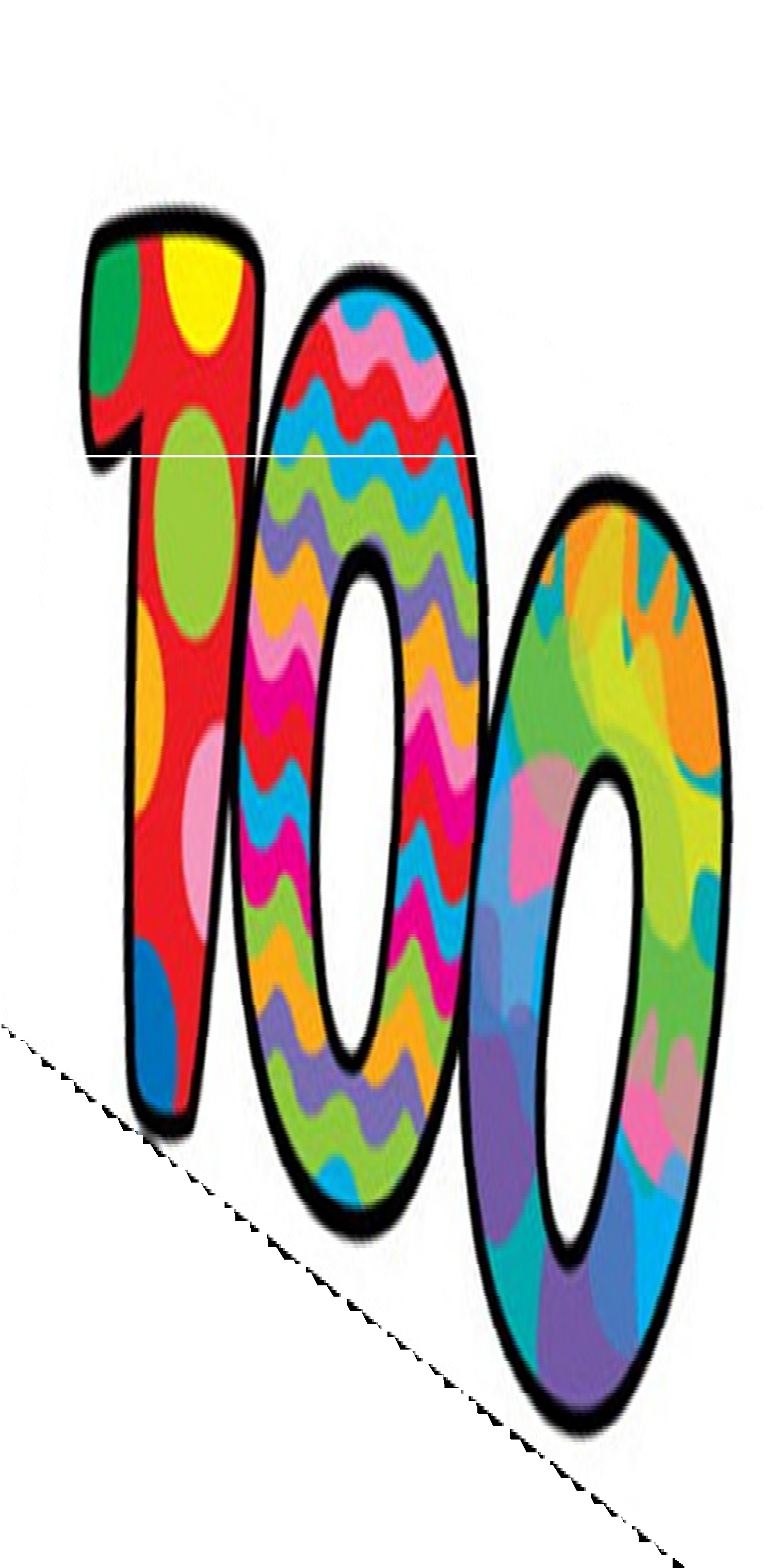 ones = 1 ten	20 ones =	tens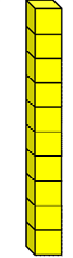 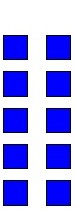 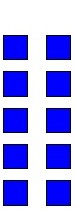 What is the value of 9 in 59?	What is the value of 3 in 34?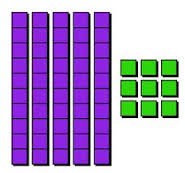 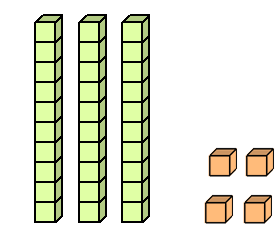 Write 68 in expanded form (notation)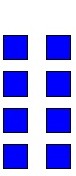 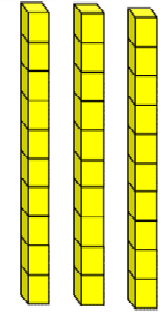 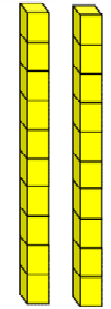 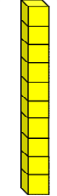 What is 1 more (+1)?	What is 1 less (-1)?What is 10 more (+10)?	What is 10 less (-10)?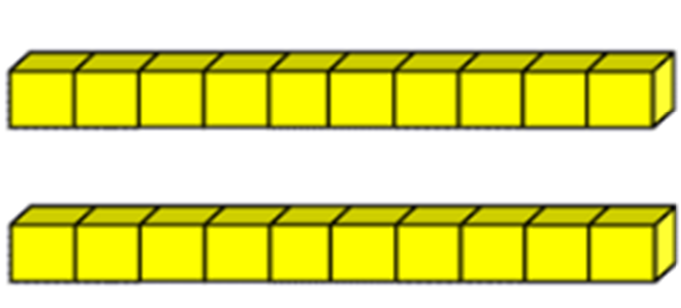 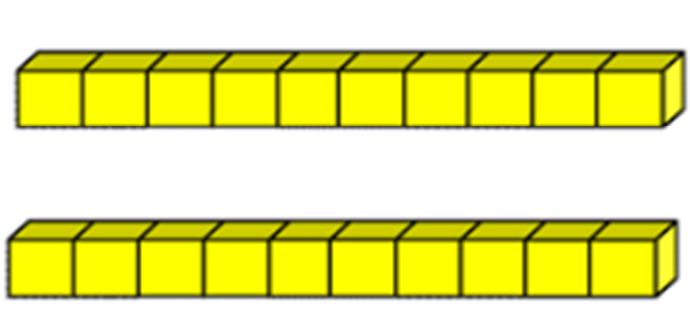 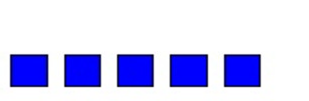 